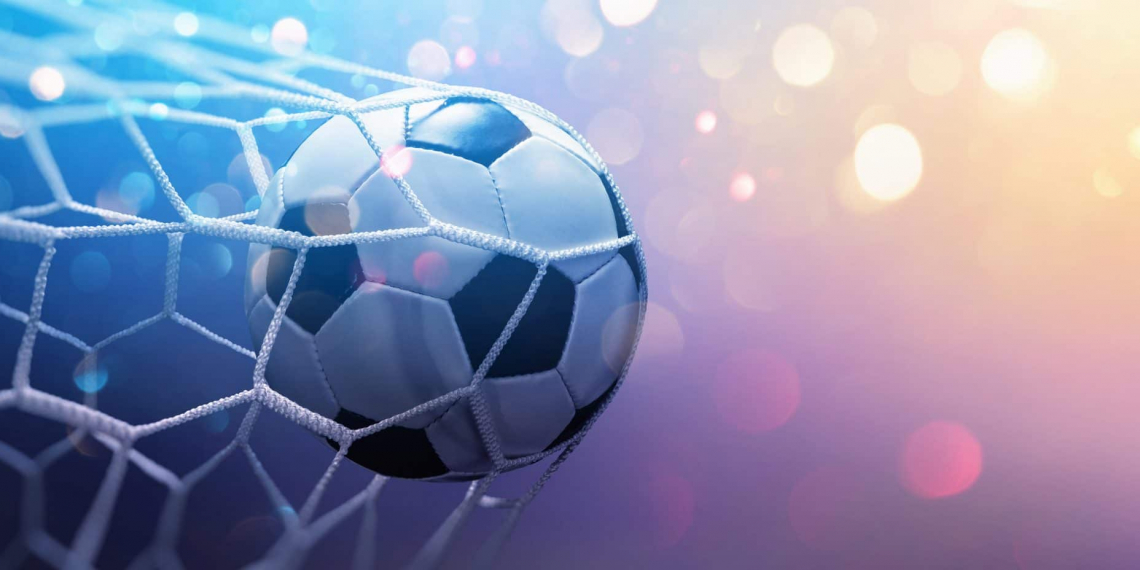 RASPOREDI I REZULTATI  KUP-a NS JastrebarskoMALOG NOGOMETAVETERANAREGISTRACIJERASPORED KUP-a NS JASTREBARSKO SEZONA 2022/2023SENIORIMALI NOGOMETPovjerenik za natjecanjeNedjeljko Kozlovac098 700 23ŽUPANIJSKA MALONOGOMETNA LIGA 2023/2024LISTA STRIJELACA:8 Žlebečić Nikola (MNK Lučelnica) 7 Čefko Josip (MNK Lučelnica) Žuti Mario (MNK Gornja Zdenčina) 6 Molek David (MNK Čeglji) 4 Gašpić David (MNK Čeglji Puškar Andrej (MNK Slavetić)VETERANI NS JASTREBARSKO 2023/2024LISTA STRIJELACA:5 Starešina Tomislav (1 KU) (NK Zrinski Ozalj) 4 Cuković Josip (NK Jaska Vinogradar Jastrebarsko) Fratrić Matija (NK Sveta Jana) 3 Dedić Sanjin (NK Cvetković) Fabijanić Nikola (2 KU) (NK Domagović) Mrzljak Dario (NK Zrinski Ozalj) Stunja Josip (2 KU) (NK Mladost Okić Klinča Sela) Veselinović Zoran (NK Mladost Brezarić)NOGOMETNI SAVEZ ZAGREBAČKE ŽUPANIJENOGOMETNI SAVEZ JASTREBARSKOBroj odluke: NSJ 4-2023Jastrebarsko, 19.09.2023.Disciplinski sudac NS Jastrebarsko, na osnovi članka 92. i članka 138, stavak 2. Disciplinskog pravilnika HNS-a u postupku pokrenutom povodom dostavljene disciplinske prijave, donosiODLUKU1. NK DINAMO OKIĆ COMET ID: 13210 (dalje u tekstu dužnik)  kažnjava se prema članku 92. DP HNSa UPOZORENJEM, zbog zanemarivanja plaćanja obaveza prema sucima utakmice.- Antonio Kožarec utakmica NK Dinamo O – NK Pušća od 8.4.2023 - 48.00 eura- Damir Ratešić utakmica NK Dinamo O – NK Pušća od 8.04.2023. – 55.00 eura                                                          - Albert Trstenjak utakmica NK Dinamo O – NK Savski Marof od 23.04.2023. – 60.00 eura- Tihana Jagodić utakmica NK Dinamo O – NK BSK Brdovec od 12.3.2023. – 65.00 eura- Tomislav Golub utakmica NK Dinamo O – NK Novaki od 4.06.2023. – 54,40 euraDužnik nije uplatio dugovanje u iznosu od 282.40 eura.2. Nalaže se dužniku da u roku od pet (5) dana od dana objave ove Odluke uplati utvrđeni iznos dugovanja. Ako se u ostavljenom roku ne podmiri dugovanje, pokrenut će se disciplinski postupak. Najmanji iznos novčane kazne iznosi 70,00 eura.Uputa o pravnom lijeku:Protiv ove odluke ne može se podnijeti žalba (članak 148., stavak 2., točka a. DP HNS                                                                                                                            Disciplinski sudac:                                                                                                                             Stjepan Jagodić v.r.

NOGOMETNO SREDIŠTE JASTREBARSKO

BRISANJA IGRAČA


Registracija ugovora - 13.09.2023
"NK MLADOST OKIĆ KLINČA SELA", KLINČA SELA i trener Matulin Mario zaključili ugovor o treniranju do 30.06.2024.

Raskidi ugovora - 13.09.2023
"NK MLADOST OKIĆ KLINČA SELA", KLINČA SELA i igrač Puščak Stjepan raskinuli su sporazumno ugovor o treniranju broj 04/2023 od 13.09.2023Jastrebarsko 20.09.2023.Komisija za registraciju NS JASTREBARSKOKolo 1/8FKolo 1/8FKolo 1/8FKolo 1/8F19.08.2022 18:00KOZLIKOVONK Mladost Okić KS  - NK Krašić3-1Kolo 1/4FKolo 1/4FKolo 1/4FKolo 1/4FKolo 1/4FKolo 1/4FKolo 1/4FKolo 1/4FKolo 1/4FKolo 1/4FKolo 1/4FKolo 1/4FKolo 1/4FKolo 1/4FKolo 1/4F13.09.2023 17:3013.09.2023 17:30KUPINECKUPINECKUPINECKUPINECKUPINECNK Kupinec-NK Sveta JanaNK Kupinec-NK Sveta JanaNK Kupinec-NK Sveta JanaNK Kupinec-NK Sveta Jana6-7 (2-2)6-7 (2-2)6-7 (2-2)6-7 (2-2)13.09.2023 17:3013.09.2023 17:30PISAROVINAPISAROVINAPISAROVINAPISAROVINAPISAROVINANK Jamnica- NK Mladost Okić KSNK Jamnica- NK Mladost Okić KSNK Jamnica- NK Mladost Okić KSNK Jamnica- NK Mladost Okić KS4-24-24-24-213.09.2023 17:3013.09.2023 17:30PRIBIĆPRIBIĆPRIBIĆPRIBIĆPRIBIĆNK Pribić-NK ZdenčinaNK Pribić-NK ZdenčinaNK Pribić-NK ZdenčinaNK Pribić-NK Zdenčina3-23-23-23-213.09.2023 17:3013.09.2023 17:30MLADINAMLADINAMLADINAMLADINAMLADINANK Jaska Vinogr-NK D KupčinaNK Jaska Vinogr-NK D KupčinaNK Jaska Vinogr-NK D KupčinaNK Jaska Vinogr-NK D Kupčina0-30-30-30-3Kolo 1/2FKolo 1/2FKolo 1/2FKolo 1/2FKolo 1/2FKolo 1/2FKolo 1/2FKolo 1/2FKolo 1/2FKolo 1/2FKolo 1/2FKolo 1/2FKolo 1/2FKolo 1/2F20.03.2024 15:0020.03.2024 15:00 Draga Svetojanska Draga Svetojanska Draga Svetojanska Draga Svetojanska Draga SvetojanskaNK Sveta Jana - NK PribićNK Sveta Jana - NK PribićNK Sveta Jana - NK PribićZAKAZANAZAKAZANAZAKAZANAZAKAZANA20.03.2024 15:0020.03.2024 15:00Donja KupčinaDonja KupčinaDonja KupčinaDonja KupčinaDonja KupčinaNK Donja Kupčina - NK JamnicaNK Donja Kupčina - NK JamnicaNK Donja Kupčina - NK JamnicaZAKAZANAZAKAZANAZAKAZANAZAKAZANAKolo 1/8FKolo 1/8FKolo 1/8FKolo 1/8F29.08.2023 21:00Jastrebarsko   Par A   MNK Jastreb - MNK Petkov Breg6 - 5Kolo 1/4FKolo 1/4FKolo 1/4FKolo 1/4FKolo 1/4FKolo 1/4FKolo 1/4FKolo 1/4FKolo 1/4FKolo 1/4FKolo 1/4FKolo 1/4FBratinaBratinaBratinaBratinaMNK Bratina-MNK G.ZdenčinaMNK Bratina-MNK G.ZdenčinaMNK Bratina-MNK G.Zdenčina2-42-42-42-4GuciGuciGuciGuciMNK Guci- MNK SlavetićMNK Guci- MNK SlavetićMNK Guci- MNK Slavetić1-51-51-51-5ČegljiČegljiČegljiČegljiMNK Čeglji- MNK JastrebMNK Čeglji- MNK JastrebMNK Čeglji- MNK Jastreb0-60-60-60-603.11.2023 20:30D.ZdenčinaD.ZdenčinaD.ZdenčinaD.ZdenčinaMNK Goli Vrh-MNK LučelnicaMNK Goli Vrh-MNK LučelnicaMNK Goli Vrh-MNK LučelnicaKolo 3Kolo 3Kolo 3Kolo 3Gornja ZdenčinaMNK Gornja Zdenčina - MNK Lučelnica2:4JastrebarskoMNK Jastreb - MNK Goli Vrh5:6SlavetićMNK Slavetić - MNK Guci6:6BratinaMNK Bratina - MNK Petkov Breg0:5Poz.KlubOUPOBNERPORPOSPRIGRBod1.MNK Lučelnica33002214+892.MNK Gornja Zdenčina3201158+763.MNK Petkov Breg3201116+564.MNK Goli Vrh32011317-465.MNK Čeglji21011713+436.MNK Jastreb3102810-237.MNK Guci20111116-518.MNK Slavetić30121522-719.MNK Bratina200217-60Kolo 4Kolo 4Kolo 4Kolo 4Kolo 4Kolo 4Kolo 4Kolo 4Kolo 4Kolo 4Kolo 4Kolo 402.10.2023 20:30Donja ZdenčinaDonja ZdenčinaDonja ZdenčinaDonja ZdenčinaMNK Goli Vrh - MNK BratinaMNK Goli Vrh - MNK BratinaMNK Goli Vrh - MNK BratinaZAKAZANAZAKAZANAZAKAZANAZAKAZANA21.09.2023 21:00Jastrebarsko SŠJastrebarsko SŠJastrebarsko SŠJastrebarsko SŠMNK Jastreb- MNK Lučelnica MNK Jastreb- MNK Lučelnica MNK Jastreb- MNK Lučelnica ZAKAZANAZAKAZANAZAKAZANAZAKAZANA22.09.2023 21:00GuciGuciGuciGuciMNK Guci - MNK Gornja ZdenčinaMNK Guci - MNK Gornja ZdenčinaMNK Guci - MNK Gornja ZdenčinaZAKAZANAZAKAZANAZAKAZANAZAKAZANA22.09.2023 20:00ČegljeČegljeČegljeČegljeMNK Čeglji - MNK SlavetićMNK Čeglji - MNK SlavetićMNK Čeglji - MNK SlavetićZAKAZANAZAKAZANAZAKAZANAZAKAZANAKolo 5Kolo 5Kolo 5Kolo 5Kolo 5Kolo 5Kolo 5Kolo 5Kolo 5Kolo 5Kolo 5Kolo 528.09.2023 20:00Gornja ZdenčinaGornja ZdenčinaGornja ZdenčinaGornja ZdenčinaMNK Gornja Zdenčina - MNK ČegljiMNK Gornja Zdenčina - MNK ČegljiMNK Gornja Zdenčina - MNK ČegljiZAKAZANAZAKAZANAZAKAZANAZAKAZANA28.09.2023 21:00Jastrebarsko SŠJastrebarsko SŠJastrebarsko SŠJastrebarsko SŠMNK Jastreb - MNK GuciMNK Jastreb - MNK GuciMNK Jastreb - MNK GuciZAKAZANAZAKAZANAZAKAZANAZAKAZANA29.09.2023 21:00BratinaBratinaBratinaBratinaMNK Bratina - MNK LučelnicaMNK Bratina - MNK LučelnicaMNK Bratina - MNK LučelnicaZAKAZANAZAKAZANAZAKAZANAZAKAZANA28.09.2023 19:00Petkov bregPetkov bregPetkov bregPetkov bregMNK Petkov Breg - MNK Goli VrhMNK Petkov Breg - MNK Goli VrhMNK Petkov Breg - MNK Goli VrhZAKAZANAZAKAZANAZAKAZANAZAKAZANAKolo 6Kolo 6Kolo 6Kolo 6Kolo 6Kolo 6Kolo 6Kolo 6Kolo 6Kolo 6Kolo 6Kolo 606.10.2023 20:30PisarovinaPisarovinaPisarovinaPisarovinaMNK Lučelnica - MNK Petkov BregMNK Lučelnica - MNK Petkov BregMNK Lučelnica - MNK Petkov BregZAKAZANAZAKAZANAZAKAZANAZAKAZANA06.10.2023 21:00GuciGuciGuciGuciMNK Guci - MNK BratinaMNK Guci - MNK BratinaMNK Guci - MNK BratinaZAKAZANAZAKAZANAZAKAZANAZAKAZANA06.10.2023 20:00ČegljeČegljeČegljeČegljeMNK Čeglji - MNK JastrebMNK Čeglji - MNK JastrebMNK Čeglji - MNK JastrebZAKAZANAZAKAZANAZAKAZANAZAKAZANA06.10.2023 20:00SlavetićSlavetićSlavetićSlavetićMNK Slavetić - MNK Gornja ZdenčinaMNK Slavetić - MNK Gornja ZdenčinaMNK Slavetić - MNK Gornja ZdenčinaZAKAZANAZAKAZANAZAKAZANAZAKAZANAKolo 7Kolo 7Kolo 7Kolo 7Kolo 7Kolo 7Kolo 7Kolo 7Kolo 7Kolo 7Kolo 7Kolo 712.10.2023 21:00Jastrebarsko SŠJastrebarsko SŠJastrebarsko SŠJastrebarsko SŠMNK Jastreb - MNK SlavetićMNK Jastreb - MNK SlavetićMNK Jastreb - MNK SlavetićZAKAZANAZAKAZANAZAKAZANAZAKAZANA13.10.2023 21:00BratinaBratinaBratinaBratinaMNK Bratina - MNK ČegljiMNK Bratina - MNK ČegljiMNK Bratina - MNK ČegljiZAKAZANAZAKAZANAZAKAZANAZAKAZANA12.10.2023 19:00Petkov bregPetkov bregPetkov bregPetkov bregMNK Petkov Breg - MNK GuciMNK Petkov Breg - MNK GuciMNK Petkov Breg - MNK GuciZAKAZANAZAKAZANAZAKAZANAZAKAZANA13.10.2023 20:30Donja ZdenčinaDonja ZdenčinaDonja ZdenčinaDonja ZdenčinaMNK Goli Vrh - MNK LučelnicaMNK Goli Vrh - MNK LučelnicaMNK Goli Vrh - MNK LučelnicaZAKAZANAZAKAZANAZAKAZANAZAKAZANAKolo 8Kolo 8Kolo 8Kolo 8Kolo 8Kolo 8Kolo 8Kolo 8Kolo 8Kolo 8Kolo 8Kolo 820.10.2023 21:00GuciGuciGuciGuciMNK Guci - MNK Goli VrhMNK Guci - MNK Goli VrhMNK Guci - MNK Goli VrhZAKAZANAZAKAZANAZAKAZANAZAKAZANA20.10.2023 20:00ČegljeČegljeČegljeČegljeMNK Čeglji - MNK Petkov BregMNK Čeglji - MNK Petkov BregMNK Čeglji - MNK Petkov BregZAKAZANAZAKAZANAZAKAZANAZAKAZANA20.10.2023 20:00SlavetićSlavetićSlavetićSlavetićMNK Slavetić - MNK BratinaMNK Slavetić - MNK BratinaMNK Slavetić - MNK BratinaZAKAZANAZAKAZANAZAKAZANAZAKAZANA19.10.2023 20:00Gornja ZdenčinaGornja ZdenčinaGornja ZdenčinaGornja ZdenčinaMNK Gornja Zdenčina - MNK JastrebMNK Gornja Zdenčina - MNK JastrebMNK Gornja Zdenčina - MNK JastrebZAKAZANAZAKAZANAZAKAZANAZAKAZANAKolo 9Kolo 9Kolo 9Kolo 9Kolo 9Kolo 9Kolo 9Kolo 9Kolo 9Kolo 9Kolo 9Kolo 927.10.2023 21:00BratinaBratinaBratinaBratinaMNK Bratina - MNK Gornja ZdenčinaMNK Bratina - MNK Gornja ZdenčinaMNK Bratina - MNK Gornja ZdenčinaZAKAZANAZAKAZANAZAKAZANAZAKAZANA26.10.2023 19:00Petkov bregPetkov bregPetkov bregPetkov bregMNK Petkov Breg - MNK SlavetićMNK Petkov Breg - MNK SlavetićMNK Petkov Breg - MNK SlavetićZAKAZANAZAKAZANAZAKAZANAZAKAZANA27.10.2023 20:30Donja ZdenčinaDonja ZdenčinaDonja ZdenčinaDonja ZdenčinaMNK Goli Vrh - MNK ČegljiMNK Goli Vrh - MNK ČegljiMNK Goli Vrh - MNK ČegljiZAKAZANAZAKAZANAZAKAZANAZAKAZANA27.10.2023 20:30PisarovinaPisarovinaPisarovinaPisarovinaMNK Lučelnica - MNK GuciMNK Lučelnica - MNK GuciMNK Lučelnica - MNK GuciZAKAZANAZAKAZANAZAKAZANAZAKAZANAKolo 4Kolo 4Kolo 4Kolo 4Kolo 4Kolo 4Kolo 4Kolo 4Kolo 4Kolo 4Kolo 4Kolo 4PribičPribičPribičNK Pribić - NK DomagovićNK Pribić - NK DomagovićNK Pribić - NK DomagovićNK Pribić - NK DomagovićNK Pribić - NK Domagović1:11:11:1KrašićKrašićKrašićNK Mladost Brezarić - NK ZdenčinaNK Mladost Brezarić - NK ZdenčinaNK Mladost Brezarić - NK ZdenčinaNK Mladost Brezarić - NK ZdenčinaNK Mladost Brezarić - NK Zdenčina4:14:14:1CvetkovićCvetkovićCvetkovićNK Cvetković - NK Sveta JanaNK Cvetković - NK Sveta JanaNK Cvetković - NK Sveta JanaNK Cvetković - NK Sveta JanaNK Cvetković - NK Sveta Jana0:10:10:1JastrebarskoJastrebarskoJastrebarskoNK Jaska Vinogradar Jas- NK Mladost Okić K SelaNK Jaska Vinogradar Jas- NK Mladost Okić K SelaNK Jaska Vinogradar Jas- NK Mladost Okić K SelaNK Jaska Vinogradar Jas- NK Mladost Okić K SelaNK Jaska Vinogradar Jas- NK Mladost Okić K Sela7:17:17:1OkićOkićOkićNK Dinamo Okić - NK ČegljeNK Dinamo Okić - NK ČegljeNK Dinamo Okić - NK ČegljeNK Dinamo Okić - NK ČegljeNK Dinamo Okić - NK Čeglje21.09.2023 17:00   21.09.2023 17:00   21.09.2023 17:00   Kolo 5Kolo 5Kolo 5Kolo 5Kolo 5Kolo 5Kolo 5Kolo 5Kolo 5Kolo 5Kolo 5Kolo 5Gorica SvetojanskaGorica SvetojanskaGorica SvetojanskaNK Sveta Jana - NK Dinamo OkićNK Sveta Jana - NK Dinamo OkićNK Sveta Jana - NK Dinamo OkićNK Sveta Jana - NK Dinamo OkićNK Sveta Jana - NK Dinamo Okić0:00:00:0Donja ZdenčinaDonja ZdenčinaDonja ZdenčinaNK Zdenčina - NK CvetkovićNK Zdenčina - NK CvetkovićNK Zdenčina - NK CvetkovićNK Zdenčina - NK CvetkovićNK Zdenčina - NK Cvetković0:50:50:5DomagovićDomagovićDomagovićNK Domagović - NK Mladost BrezarićNK Domagović - NK Mladost BrezarićNK Domagović - NK Mladost BrezarićNK Domagović - NK Mladost BrezarićNK Domagović - NK Mladost Brezarić2:22:22:2Mali ErjavecMali ErjavecMali ErjavecNK Zrinski Ozalj - NK PribićNK Zrinski Ozalj - NK PribićNK Zrinski Ozalj - NK PribićNK Zrinski Ozalj - NK PribićNK Zrinski Ozalj - NK Pribić3:03:03:0ČegljeČegljeČegljeNK Čeglje - NK Jaska Vinogradar JastrebarskoNK Čeglje - NK Jaska Vinogradar JastrebarskoNK Čeglje - NK Jaska Vinogradar JastrebarskoNK Čeglje - NK Jaska Vinogradar JastrebarskoNK Čeglje - NK Jaska Vinogradar Jastrebarsko05.10.2023.17:0005.10.2023.17:0005.10.2023.17:00Poz.KlubOUPOBNERPORPOSPRIGRBod1.NK Zrinski Ozalj4400160+16122.NK Čeglje3300122+1093.NK Sveta Jana522199084.NK Jaska Vinogradar Jastrebarsko3201103+765.NK Cvetković520387+166.NK Domagović412176+157.NK Dinamo Okić211021+148.NK Mladost Brezarić51131016-649.NK Mladost Okić Klinča Sela3102612-6310.NK Zdenčina5104520-15311.NK Pribić5023514-92Kolo 4Kolo 4Kolo 4Kolo 4Kolo 4Kolo 4Kolo 4Kolo 4Kolo 4Kolo 4Kolo 4Kolo 421.09.2023 17:30OkićOkićOkićNK Dinamo Okić - NK ČegljeNK Dinamo Okić - NK ČegljeNK Dinamo Okić - NK ČegljeNK Dinamo Okić - NK ČegljeZAKAZANAZAKAZANAZAKAZANAZAKAZANAKolo 6Kolo 6Kolo 6Kolo 6Kolo 6Kolo 6Kolo 6Kolo 6Kolo 6Kolo 6Kolo 6Kolo 625.09.2023 17:30KrašićKrašićKrašićNK Mladost Brezarić - NK Zrinski OzaljNK Mladost Brezarić - NK Zrinski OzaljNK Mladost Brezarić - NK Zrinski OzaljNK Mladost Brezarić - NK Zrinski OzaljZAKAZANAZAKAZANAZAKAZANAZAKAZANA25.09.2023 17:30CvetkovićCvetkovićCvetkovićNK Cvetković - NK DomagovićNK Cvetković - NK DomagovićNK Cvetković - NK DomagovićNK Cvetković - NK DomagovićZAKAZANAZAKAZANAZAKAZANAZAKAZANA25.09.2023 17:30OkićOkićOkićNK Dinamo Okić - NK ZdenčinaNK Dinamo Okić - NK ZdenčinaNK Dinamo Okić - NK ZdenčinaNK Dinamo Okić - NK ZdenčinaZAKAZANAZAKAZANAZAKAZANAZAKAZANA25.09.2023 17:30JastrebarskoJastrebarskoJastrebarskoNK Jaska Vinogradar Jastrebarsko - NK Sveta JanaNK Jaska Vinogradar Jastrebarsko - NK Sveta JanaNK Jaska Vinogradar Jastrebarsko - NK Sveta JanaNK Jaska Vinogradar Jastrebarsko - NK Sveta JanaZAKAZANAZAKAZANAZAKAZANAZAKAZANA25.09.2023 17:30Klinča SelaKlinča SelaKlinča SelaNK Mladost Okić Klinča Sela - NK ČegljeNK Mladost Okić Klinča Sela - NK ČegljeNK Mladost Okić Klinča Sela - NK ČegljeNK Mladost Okić Klinča Sela - NK ČegljeZAKAZANAZAKAZANAZAKAZANAZAKAZANAKolo 7Kolo 7Kolo 7Kolo 7Kolo 7Kolo 7Kolo 7Kolo 7Kolo 7Kolo 7Kolo 7Kolo 702.10.2023 17:30Gorica SvetojanskaGorica SvetojanskaGorica SvetojanskaNK Sveta Jana - NK Mladost Okić Klinča SelaNK Sveta Jana - NK Mladost Okić Klinča SelaNK Sveta Jana - NK Mladost Okić Klinča SelaNK Sveta Jana - NK Mladost Okić Klinča SelaZAKAZANAZAKAZANAZAKAZANAZAKAZANA02.10.2023 17:30Donja ZdenčinaDonja ZdenčinaDonja ZdenčinaNK Zdenčina - NK Jaska Vinogradar JastrebarskoNK Zdenčina - NK Jaska Vinogradar JastrebarskoNK Zdenčina - NK Jaska Vinogradar JastrebarskoNK Zdenčina - NK Jaska Vinogradar JastrebarskoZAKAZANAZAKAZANAZAKAZANAZAKAZANA02.10.2023 17:30DomagovićDomagovićDomagovićNK Domagović - NK Dinamo OkićNK Domagović - NK Dinamo OkićNK Domagović - NK Dinamo OkićNK Domagović - NK Dinamo OkićZAKAZANAZAKAZANAZAKAZANAZAKAZANA02.10.2023 17:30Mali ErjavecMali ErjavecMali ErjavecNK Zrinski Ozalj - NK CvetkovićNK Zrinski Ozalj - NK CvetkovićNK Zrinski Ozalj - NK CvetkovićNK Zrinski Ozalj - NK CvetkovićZAKAZANAZAKAZANAZAKAZANAZAKAZANA02.10.2023 17:30PribičPribičPribič02.10.2023 17:30PribičPribičPribičNK Pribić - NK Mladost BrezarićNK Pribić - NK Mladost BrezarićNK Pribić - NK Mladost BrezarićNK Pribić - NK Mladost BrezarićZAKAZANAZAKAZANAZAKAZANAZAKAZANAKolo 8Kolo 8Kolo 8Kolo 8Kolo 8Kolo 8Kolo 8Kolo 8Kolo 8Kolo 8Kolo 8Kolo 809.10.2023 17:15CvetkovićCvetkovićCvetkovićNK Cvetković - NK PribićNK Cvetković - NK PribićNK Cvetković - NK PribićNK Cvetković - NK PribićZAKAZANAZAKAZANAZAKAZANAZAKAZANA09.10.2023 17:15OkićOkićOkićNK Dinamo Okić - NK Zrinski OzaljNK Dinamo Okić - NK Zrinski OzaljNK Dinamo Okić - NK Zrinski OzaljNK Dinamo Okić - NK Zrinski OzaljZAKAZANAZAKAZANAZAKAZANAZAKAZANA09.10.2023 17:15JastrebarskoJastrebarskoJastrebarskoNK Jaska Vinogradar Jastrebarsko - NK DomagovićNK Jaska Vinogradar Jastrebarsko - NK DomagovićNK Jaska Vinogradar Jastrebarsko - NK DomagovićNK Jaska Vinogradar Jastrebarsko - NK DomagovićZAKAZANAZAKAZANAZAKAZANAZAKAZANA09.10.2023 17:15Klinča SelaKlinča SelaKlinča SelaNK Mladost Okić Klinča Sela - NK ZdenčinaNK Mladost Okić Klinča Sela - NK ZdenčinaNK Mladost Okić Klinča Sela - NK ZdenčinaNK Mladost Okić Klinča Sela - NK ZdenčinaZAKAZANAZAKAZANAZAKAZANAZAKAZANA09.10.2023 17:15ČegljeČegljeČegljeNK Čeglje - NK Sveta JanaNK Čeglje - NK Sveta JanaNK Čeglje - NK Sveta JanaNK Čeglje - NK Sveta JanaZAKAZANAZAKAZANAZAKAZANAZAKAZANAKolo 9Kolo 9Kolo 9Kolo 9Kolo 9Kolo 9Kolo 9Kolo 9Kolo 9Kolo 9Kolo 9Kolo 916.10.2023 17:00Donja ZdenčinaDonja ZdenčinaDonja ZdenčinaNK Zdenčina - NK ČegljeNK Zdenčina - NK ČegljeNK Zdenčina - NK ČegljeNK Zdenčina - NK ČegljeZAKAZANAZAKAZANAZAKAZANAZAKAZANA16.10.2023 17:00DomagovićDomagovićDomagovićNK Domagović - NK Mladost Okić Klinča SelaNK Domagović - NK Mladost Okić Klinča SelaNK Domagović - NK Mladost Okić Klinča SelaNK Domagović - NK Mladost Okić Klinča SelaZAKAZANAZAKAZANAZAKAZANAZAKAZANA16.10.2023 17:00Mali ErjavecMali ErjavecMali ErjavecNK Zrinski Ozalj - NK Jaska Vinogradar JastrebarskoNK Zrinski Ozalj - NK Jaska Vinogradar JastrebarskoNK Zrinski Ozalj - NK Jaska Vinogradar JastrebarskoNK Zrinski Ozalj - NK Jaska Vinogradar JastrebarskoZAKAZANAZAKAZANAZAKAZANAZAKAZANA16.10.2023 17:00PribičPribičPribičNK Pribić - NK Dinamo OkićNK Pribić - NK Dinamo OkićNK Pribić - NK Dinamo OkićNK Pribić - NK Dinamo OkićZAKAZANAZAKAZANAZAKAZANAZAKAZANA16.10.2023 17:00KrašićKrašićKrašićNK Mladost Brezarić - NK CvetkovićNK Mladost Brezarić - NK CvetkovićNK Mladost Brezarić - NK CvetkovićNK Mladost Brezarić - NK CvetkovićZAKAZANAZAKAZANAZAKAZANAZAKAZANAKolo 10Kolo 10Kolo 10Kolo 10Kolo 10Kolo 10Kolo 10Kolo 10Kolo 10Kolo 10Kolo 10Kolo 1023.10.2023 17:00OkićOkićOkićNK Dinamo Okić - NK Mladost BrezarićNK Dinamo Okić - NK Mladost BrezarićNK Dinamo Okić - NK Mladost BrezarićNK Dinamo Okić - NK Mladost BrezarićZAKAZANAZAKAZANAZAKAZANAZAKAZANA23.10.2023 17:00JastrebarskoJastrebarskoJastrebarskoNK Jaska Vinogradar Jastrebarsko - NK PribićNK Jaska Vinogradar Jastrebarsko - NK PribićNK Jaska Vinogradar Jastrebarsko - NK PribićNK Jaska Vinogradar Jastrebarsko - NK PribićZAKAZANAZAKAZANAZAKAZANAZAKAZANA23.10.2023 17:00Klinča SelaKlinča SelaKlinča SelaNK Mladost Okić Klinča Sela - NK Zrinski OzaljNK Mladost Okić Klinča Sela - NK Zrinski OzaljNK Mladost Okić Klinča Sela - NK Zrinski OzaljNK Mladost Okić Klinča Sela - NK Zrinski OzaljZAKAZANAZAKAZANAZAKAZANAZAKAZANA23.10.2023 17:00ČegljeČegljeČegljeNK Čeglje - NK DomagovićNK Čeglje - NK DomagovićNK Čeglje - NK DomagovićNK Čeglje - NK DomagovićZAKAZANAZAKAZANAZAKAZANAZAKAZANA23.10.2023 17:00Gorica SvetojanskaGorica SvetojanskaGorica SvetojanskaNK Sveta Jana - NK ZdenčinaNK Sveta Jana - NK ZdenčinaNK Sveta Jana - NK ZdenčinaNK Sveta Jana - NK ZdenčinaZAKAZANAZAKAZANAZAKAZANAZAKAZANAKolo 11Kolo 11Kolo 11Kolo 11Kolo 11Kolo 11Kolo 11Kolo 11Kolo 11Kolo 11Kolo 11Kolo 1126.10.2023 16:45DomagovićDomagovićDomagovićNK Domagović - NK Sveta JanaNK Domagović - NK Sveta JanaNK Domagović - NK Sveta JanaNK Domagović - NK Sveta JanaZAKAZANAZAKAZANAZAKAZANAZAKAZANA26.10.2023 16:45Mali ErjavecMali ErjavecMali ErjavecNK Zrinski Ozalj - NK ČegljeNK Zrinski Ozalj - NK ČegljeNK Zrinski Ozalj - NK ČegljeNK Zrinski Ozalj - NK ČegljeZAKAZANAZAKAZANAZAKAZANAZAKAZANA26.10.2023 16:45PribičPribičPribičNK Pribić - NK Mladost Okić Klinča SelaNK Pribić - NK Mladost Okić Klinča SelaNK Pribić - NK Mladost Okić Klinča SelaNK Pribić - NK Mladost Okić Klinča SelaZAKAZANAZAKAZANAZAKAZANAZAKAZANA26.10.2023 16:45KrašićKrašićKrašićNK Mladost Brezarić - NK Jaska Vinogradar JastrebarskoNK Mladost Brezarić - NK Jaska Vinogradar JastrebarskoNK Mladost Brezarić - NK Jaska Vinogradar JastrebarskoNK Mladost Brezarić - NK Jaska Vinogradar JastrebarskoZAKAZANAZAKAZANAZAKAZANAZAKAZANA26.10.2023 16:45CvetkovićCvetkovićCvetkovićNK Cvetković - NK Dinamo OkićNK Cvetković - NK Dinamo OkićNK Cvetković - NK Dinamo OkićNK Cvetković - NK Dinamo OkićZAKAZANAZAKAZANAZAKAZANAZAKAZANAKolo 3Kolo 3Kolo 3Kolo 3Kolo 3Kolo 3Kolo 3Kolo 3Kolo 3Kolo 3Kolo 3Kolo 3Kolo 3Kolo 304.11.2023 14:0004.11.2023 14:00Klinča SelaKlinča SelaKlinča SelaKlinča SelaNK Mladost Okić Klinča Sela - NK Dinamo OkićNK Mladost Okić Klinča Sela - NK Dinamo OkićNK Mladost Okić Klinča Sela - NK Dinamo OkićNK Mladost Okić Klinča Sela - NK Dinamo OkićZAKAZANAZAKAZANAZAKAZANAZAKAZANAKolo 5Kolo 5Kolo 5Kolo 5Kolo 5Kolo 5Kolo 5Kolo 5Kolo 5Kolo 5Kolo 5Kolo 5Kolo 5Kolo 505.10.2023 17:30ČegljeČegljeČegljeČegljeNK Čeglje - NK Jaska Vinogradar JastrebarskoNK Čeglje - NK Jaska Vinogradar JastrebarskoNK Čeglje - NK Jaska Vinogradar JastrebarskoNK Čeglje - NK Jaska Vinogradar JastrebarskoNK Čeglje - NK Jaska Vinogradar JastrebarskoZAKAZANAZAKAZANAZAKAZANAZAKAZANASJEDNICA 14.09.2023Članak"NK JASKA VINOGRADAR JASTREBARSKO", JASTREBARSKODino Ljubanović35/1Bruno Vađina (NK Sveta Jana, Gorica Svetojanska)34/2"MNK GUCI", GUCIKarlo Joha (MNK Futsal Karlovac, Karlovac)35/1"NK ZDENČINA", DONJA ZDENČINAGoran Beljan (NK Zdenčina, Donja Zdenčina)34/2SJEDNICA 15.09.2023Članak"NK MLADOST OKIĆ KLINČA SELA", KLINČA SELAPatrik Holetić35/1"NK JASKA VINOGRADAR JASTREBARSKO", JASTREBARSKOToma Budinšćak35/1David Popović Hlupić35/1SJEDNICA 18.09.2023Članak"MNK SLAVETIĆ", SLAVETIĆLuka Višošević35/1"NK MLADOST OKIĆ KLINČA SELA", KLINČA SELAImra Guzmić35/1"NK JASKA VINOGRADAR JASTREBARSKO", JASTREBARSKOLeonid Jeftimov35/1"NK SVETA JANA", GORICA SVETOJANSKAStjepan Severinac (NK Sveta Jana, Gorica Svetojanska)34/1